SMLOUVA O ZAJIŠŤOVÁNÍ PROVOZU A SERVISU JEDNOTNÉHO IDENTIFIKAČNÍHO SYSTÉMU ZÁPADOČESKÉ UNIVERZITY V PLZNINíže uvedeného dne, měsíce a roku uzavřely níže uvedené smluvní strany ZÁPADOČESKÁ UNIVERZITA V PLZNIse sídlem	:  Univerzitní 8, 306 14 Plzeň, Česká republikaIČ		:  497 77 513DIČ		:  CZ49777513 zastoupená	:  doc. Dr. RNDr. Miroslavem  Holečkem, Rektorembank. spojení	:  xxxxxxxxx(dále jen „Objednatel“)aekoTIP ID s.r.o.se sídlem	:   Hálkova 50IČ		:  26413574DIČ		:  CZ26413574zastoupená	:  Bc. Alexandrem Vituškembank. spojení    : 	xxxxxxxxx(dále jen „Zhotovitel“)v souladu s ust. §  násl. zákona č. 89/2012 Sb., občanský zákoník, v platném znění, tuto smlouvu o poskytování servisních služeb při zajišťování provozu a údržbě jednotného identifikačního systému Západočeské univerzity v Plzni (dále jen „Smlouva“)Článek 1Předmět SmlouvyPředmětem této Smlouvy je závazek Zhotovitele poskytovat Objednateli průběžně na základě jeho požadavků servisní služby při zajišťování provozu a údržbě jednotného identifikačního systému (dále jen „JIS“) provozovaného Objednatelem. Servisními službami podle této Smlouvy se rozumí zejména udržování bezporuchového provozu centrálního serveru s aplikací a databází přístupového systému, a dále snímačů identifikačních karet JIS, uzlových počítačů, napájecích zdrojů, elektrických otvíračů, datových sběrnic ve všech objektech Objednatele. Součástí servisních služeb je i pravidelné zálohování provozních dat systému a aktualizace používaného SW především s ohledem na bezpečnost a spolehlivost provozu.Zhotovitel se zavazuje provádět servisní služby podle této Smlouvy na svůj náklad, na své nebezpečí, za níže stanovených podmínek a v níže stanovené době.Zhotovitel se zavazuje provádět servisní služby podle této Smlouvy s náležitou odbornou péčí v dohodnutých termínech.Objednatel se zavazuje zaplatit Zhotoviteli za servisní služby podle této Smlouvy dohodnutou cenu.Článek 2Postup při provádění servisních služebServisní služby podle této Smlouvy je Zhotovitel povinen na základě pokynu Objednatele provádět každý pracovní den v době od 8:00 do 16:00 hodin tak, aby byla zajištěna požadovaná funkčnost a součinnost s dalšími komponenty informačního systému (dále jen „IS“) Objednatele. Zhotovitel je povinen na základě pravidelných diagnostik a vedené evidence preventivně odstraňovat možné zdroje závad včetně záložního napájení. Na pokyn Objednatele je Zhotovitel povinen dostavit se na vyžádané místo do 30 minut od takového pokynu. Nad rámec ustanovení odstavce 1 je Zhotovitel povinen provádět servisní služby podle této Smlouvy na vyžádání Objednatele.  Servisní služby podle této Smlouvy je Zhotovitel povinen provádět podle požadavků Objednatele zanesených v úkolovém systému Objednatele (dále jen „Úkolový systém“). Zhotovitel byl před podpisem této Smlouvy seznámen s fungováním Úkolového systému, do něhož mu Objednatel podpisem této Smlouvy umožňuje přístup. Zhotovitel je povinen pravidelně denně používat Úkolový systém a reagovat na požadavky v něm zanesené podle následujících zásad:reakční doba Zhotovitele na požadavek zanesený Objednatelem do Úkolového systému je maximálně 2 hodiny v době provádění servisní služby podle odstavce (1) tohoto článku,vznikne-li porucha nebo závada na zařízení JIS v objektech Objednatele v městě Plzni, bude tato porucha nebo závada Zhotovitelem odstraněna neprodleně, v co nejkratším možném čase, nejpozději však do následujícího pracovního dne od jejího nahlášení Zhotoviteli prostřednictvím Úkolového systému,vznikne-li porucha nebo závada na zařízení JIS v objektech Objednatele mimo město Plzeň, bude tato porucha nebo závada Zhotovitelem odstraněna v přiměřeném čase, nejpozději však do následujících dvou pracovních dnů od jejího nahlášení Zhotoviteli prostřednictvím Úkolového systému. bude-li v průběhu servisního zásahu Zhotovitelem diagnostikována komplexní závada, kterou nelze z objektivních příčin odstranit v uvedeném čase podle předchozích bodů, nahlásí Zhotovitel tuto skutečnost Objednateli a neprodleně zahájí činnosti směřující k co nejrychlejšímu odstranění závady a minimalizaci jejích důsledků pro Objednatele. Zhotovitel je v tomto případě povinen závadu odstranit nejpozději do tří následujících pracovních dnů od jejího nahlášení Zhotoviteli prostřednictvím Úkolového systému.Zhotovitel se zavazuje předem oznámit Objednateli prostřednictvím Úkolového systému (nebo jinou vhodnou formou) servisní zásahy spojené s plněním této smlouvy, které svým charakterem mohou ovlivnit funkčnost či dostupnost dalších komponent IS. Zhotovitel se zavazuje vyžádat si předběžný souhlas Objednatele s provedením takového servisního zásahu.Zhotovitel bude v součinnosti s Objednatelem pravidelně (minimálně 1x denně) aktualizovat nezbytná data o uživatelích, přístupových skupinách a identifikačních kartách využívaných přístupovým systémem prostřednictvím specifikovaného elektronického komunikačního rozhraní.Zhotovitel se zavazuje dodat Objednateli veškeré náhradní díly potřebné k provedení opravy či úpravy. Zhotovitel předem Objednatele informuje o ceně těchto náhradních dílů, v případě nesouhlasu Objednatele s jejich cenou, je Objednatel oprávněn zajistit náhradní díly sám.  Zhotovitel je povinen při použití sdílené infrastruktury dodržovat pravidla Objednatele platná pro její použití (zejména číselné plány přidělování adres, povinnou registraci zařízení a podobně). Objednatel poskytne pro plnění úkolů dle této smlouvy Zhotoviteli nezbytnou telekomunikační konektivitu (telefonní linku a internetové připojení). Zhotovitel zodpovídá za řádné používání poskytnutých zdrojů jen k tomuto účelu a dle pravidel Objednatele. Zhotovitel odpovídá za vady plnění, která poskytl podle této Smlouvy. Vady plnění podle předchozí věty je Zhotovitel povinen odstranit bezplatně a bez zbytečného odkladu po jejich oznámení Objednatelem.Zhotovitel odpovídá za škody, které způsobí Objednateli v souvislosti s plněním předmětu této Smlouvy, zejména pak nesprávnou manipulací se zařízeními Objednatele.Zhotovitel poskytuje Objednateli záruku za jakost na opravy a úpravy IS či jeho části a dodaných věcí v délce trvání 24 měsíců. Objednatel je povinen v případě zjištění vady bez zbytečného prodlení informovat Zhotovitele, který je povinen tuto vadu do 2 pracovních dnů od vyrozumění tuto vadu zdarma odstranit. Objednatel je oprávněn od Zhotovitele požadovat konzultační služby nad rámec čl. 2 odstavce 1 a 2 (např. návrhy úprav infrastruktury a zařízení JIS, posouzení dokumentace související s nabídkami a podobně).Článek 3Cena plnění a platební podmínkyZa servisní služby podle této Smlouvy, se Objednatel zavazuje platit Zhotoviteli cenu, která byla dohodou smluvních stran sjednána ve výši Kč 67.000,- měsíčně, bez DPH, tj. Kč 81.070,-včetně DPH. DPH bude účtováno v zákonné výši. V ceně není obsažena cena náhradních dílů potřebných k opravám, ta bude fakturována zvlášť.Tato cena je splatná na základě faktury Zhotovitele. Zhotovitel je oprávněn fakturu vystavit nejdříve k poslednímu dni v daném měsíci. Splatnost faktury je 21 dnů od jejího doručení Objednateli, a to na bankovní účet Zhotovitele. Faktura musí mít veškeré náležitosti daňového dokladu v souladu s právními předpisy. Bude-li faktura obsahovat neúplné nebo nesprávné údaje, je Objednatel oprávněn takovou fakturu vrátit Zhotoviteli, aniž by se dostal do prodlení s jejím zaplacením. Po doručení nové faktury počíná běžet její splatnost znovu.Za konzultační služby podle Článku 2 odst. 12 této Smlouvy se Objednatel zavazuje zaplatit Zhotoviteli cenu 800 Kč bez DPH za každou započatou hodinu práce. DPH bude účtováno v zákonné výši.Článek 4Součinnost smluvních stranObjednatel poskytne na základě požadavku Zhotovitele Zhotoviteli potřebnou součinnost při plnění předmětu této Smlouvy. Potřebnou součinností se rozumí zejména zajištění přístupu k počítačové síti a diagnostickým funkcím navazujících komponent IS, které souvisejí s prováděním servisních služeb podle této Smlouvy Zhotovitelem. Objednatel dále umožní Zhotoviteli přístup do objektů Objednatele, výhradně však v souvislosti s prováděním servisních služeb podle této Smlouvy.Součinností podle této Smlouvy se dále rozumí zejména provedení určité činnosti nebo poskytnutí informace, dokumentace, konzultace, pracovního místa nebo prostoru nutného k plnění předmětu této Smlouvy. Potřebnost součinnosti bude vždy konzultována s Objednatelem.Článek 5Komunikace mezi smluvními stranamiSmluvní strany mezi sebou budou komunikovat buď písemně na adresy jejich sídel uvedených v záhlaví této Smlouvy nebo prostřednictvím Úkolového systému, telefonem, elektronickou poštou či faxem nebo osobně prostřednictvím oprávněných osob.Oprávněnými osobami jsou statutární zástupci smluvních stran a dále pak osoby uvedené v příloze č. 2, která je nedílnou součástí této Smlouvy.Písemnost, která má být podle této Smlouvy doručena druhé smluvní straně (oznámení, výpověď, reklamace vad atp.), je doručena dnem jejího převzetí nebo dnem, kdy byla doručena osobně nebo prostřednictvím držitele poštovní licence na adresu sídla uvedenou v záhlaví této Smlouvy. V případě odmítnutí převzetí doručované písemnosti se za den doručení považuje den odmítnutí převzetí. V případě nevyzvednutí písemnosti uložené na poště se považuje za den doručení 10. den uložení písemnosti. Smluvní strany se zavazují, že v případě změny adresy svého sídla budou o této změně druhou smluvní stranu informovat nejpozději do tří dnů od změny. Pokud takto neučiní, považují se písemnosti zaslané na adresu původního sídla za řádně doručené.Článek 6Ochrana osobních údajů a informacíZhotovitel se zavazuje, že pokud v souvislosti s realizací této Smlouvy při plnění svých povinností přijdou jeho pověření pracovníci do styku s osobními nebo citlivými údaji ve smyslu zákona č. 101/2000 Sb., o ochraně osobních údajů, v platném znění, učiní veškerá opatření, aby nedošlo k neoprávněnému nebo nahodilému přístupu k těmto údajům, k jejich změně, zničení či ztrátě, neoprávněným přenosům, k jejich jinému neoprávněnému zpracování jakož i k jejich jinému zneužití, jinak odpovídá Objednateli za způsobenou škodu. Zhotovitel nese plnou odpovědnost za případné porušení této povinnosti z jeho strany.Veškeré informace, získané v souvislosti s plněním této Smlouvy a které nejsou běžně dostupné či veřejně známé, se považují za důvěrné. Smluvní strany se zavazují, že tyto informace jiným subjektům nesdělí, nezpřístupní ani nevyužijí pro sebe nebo jinou osobu. Porušením povinnosti mlčenlivosti není poskytnutí informací ke splnění zákonné povinnosti. Ustanovení obou předchozích odstavců nejsou dotčena ukončením účinnosti této Smlouvy z jakéhokoliv důvodu a jejich účinnost platí i do budoucna, bez jakéhokoliv časového omezení.Zhotovitel je povinen po ukončení platnosti této Smlouvy předat Objednateli neprodleně veškerá data a informace, která získal v souvislosti s plněním předmětu této Smlouvy. Stejně tak je Zhotovitel povinen odstranit veškerá data a informace získané v souvislosti s plněním předmětu této Smlouvy ze svých interních informačních systémů bez ohledu na to, zda jsou v elektronické či jiné podobě.V případě porušení povinností stanovených Zhotoviteli v odstavcích (1) a (4) tohoto článku je Zhotovitel povinen uhradit Objednateli smluvní pokutu ve výši Kč 500 000.—. Ustanovením o smluvní pokutě není dotčeno právo Objednatele na náhradu škody.Článek 7Závěrečná ustanoveníTato Smlouva se uzavírá na dobu dvou let.Tuto Smlouvu může kterákoli ze smluvních stran kdykoli písemně vypovědět, a to i bez udání důvodu. Výpovědní lhůta činí tři měsíce a počíná plynout od prvého dne v měsíci následujícím po doručení písemné výpovědi druhé smluvní straně.Každá ze smluvních stran je oprávněna odstoupit od Smlouvy, pakliže druhá smluvní strana nebude řádně plnit své povinnosti dané touto Smlouvou či zákonem a neučí tak ani do 10 pracovních dnů po písemném upozornění druhé smluvní strany.Tato Smlouva nabývá platnosti a účinnosti dnem jejího podepsání oprávněnými zástupci obou smluvních stran.Tato Smlouva, jakož i práva a povinnosti touto Smlouvou neupravené, vzniklé na základě této Smlouvy nebo v souvislosti s ní, se řídí zákonem č. 89/2012 Sb., občanský zákoník, ve znění pozdějších předpisů.V případě, že se jakékoli ustanovení této Smlouvy stane neplatným nebo nevymahatelným, smluvní strany se zavazují neprodleně dohodnout na náhradním ustanovení, které bude v maximální možné míře dosahovat stejného účinku.Tato Smlouva představuje úplnou dohodu smluvních stran o předmětu této Smlouvy. Tuto Smlouvu je možné měnit pouze písemnou dohodou smluvních stran ve formě vzestupně číslovaných dodatků této Smlouvy, podepsaných oprávněnými zástupci smluvních stran.Nedílnou součástí této Smlouvy jsou tyto přílohy:Příloha č.  1: 	Přístupový systém JIS - popis vlastnostíPříloha č. 2: 	Oprávněné osoby.Tato Smlouva je vyhotovena ve čtyřech stejnopisech, z nichž každý má platnost originálu, přičemž každá ze smluvních stran obdrží dvě vyhotovení.Smluvní strany prohlašují, že si tuto Smlouvu přečetly, že s jejím obsahem souhlasí a prohlašují, že Smlouvu podepisují prosty omylu a nikoli v tísni nebo za nápadně nevýhodných podmínek a na důkaz toho k ní připojují svoje podpisy.Příloha č. 1 Přístupový systém JIS - popis vlastnostíKartový přístupový systém JISPopis vlastnostíSystém JIS (Jednotný Identifikační Systém) je přístupový kartový systém, který umožňuje řízení přístupu uživatelů do vyhrazených prostor (tzv. přístupové body), prostřednictvím bezkontaktních identifikačních karet nebo klíčenek a RFID čteček (snímačů).Správa systému JIS je řešena distribuovaně. Jednotliví správci spravují těmto určené části systému, tedy skupinu uživatelů a skupinu přístupových bodů. Správu lze výrazně zjednodušit vazbou na existující informační systémy (např. IS/STAG - řízení přístupů podle vyučovacích předmětů).Součástí systému JIS jsou funkční vazby na některé samostatné služby. Jedná se například o podporu stravovacího a kolejního systému, knihovního systému, systému Smart-Q pro přístup ke kopírovacím strojům a k tiskárnám a parkovacího systému.Další funkcionalitou systému JIS je možnost vazby a spolupráce s elektronickými bezpečnostními systémy PZTS, EPS a CCTV, které lze systémem JIS ovládat a naopak.Základní technické údajePracovní napětí:	12 volt ss, SELVPodporované karty:	ISO14443A (MIFARE, MIFARE DESFire)Maximální počet uživatelů:	50000 (provozně odzkoušeno)Maximální počet snímačů:	neomezen, ( 1100 provozně odzkoušeno)Doba reakce snímače:	0,3 - 0,7 secČtecí vzdálenost:	0 - 50 mmDoba propagace:	2 hodinyPřenos dat:	RS-485, TCP/IPHardwareBezkontaktní čtečky karet jsou instalovány na stěny před přístupovými body. Jsou ovládány příkazy z řídící jednotky, z tzv. modulu E. Čtečky lze prostřednictvím tzv. modulů AX rovněž připojit k dalším systémům, tj. PZTS, EPS a CCTV. Signalizace činnosti snímače je uživateli prezentována akusticky a světelnou RGB diodou. Snímačem lze ovládat přidělený okruh EZS a naopak. Čtečka může být vybavena vlastním ochranným kontaktem obvodu „tamper“. Pro komunikaci čtečky s řídící jednotkou je použita sériová linka RS-485 s proprietárním protokolem.Specializované čtečky s komunikačním rozhraním USB 2.0 jsou upraveny pro implementaci do dalších aplikací včetně požadovaného komunikačního rozhraní. Jedná se např. o evidenci čtenářů v knihovnách, půjčování předmětů, stravovací systémy či řízení provozu šatních skříněk.Řídící jednotka (modul E) prostřednictvím modulů AX řídí skupinu přístupových čteček v uzlu. Soustřeďuje významnou část inteligence celého systému. V případě výpadku komunikace se centrálním serverem umožňuje autonomní provoz takového uzlu. K řídící jednotce jsou snímače v uzlu připojeny standardní sériovou linkou. Firmware řídící jednotky je uložen na SD kartě, což umožňuje snadný „upgrade“. Komunikace se serverem systému JIS je provedeno připojením řídící jednotky do sítě Ethernet. Řídící jednotka jednoho uzlu může řídit 16 čteček.Svorkovnice rozhraní (modul AX) je určena k provozní konfiguraci přístupového bodu. Svorkovnice má vlastní procesor a adresu. Do svorkovnice je připojeno pracovního napětí pro napájení čtečky a pro vybavovací prvek. Na svorkovnici se nastavují některé provozní parametry ovládaného zařízení. Svorkovnice zajišťuje vazby do dalších systémů (PZTS a EPS) a pomocí výstupního spínaného prvku ovládá přístupový bod. Prostřednictvím signalizačních LED diod lze na svorkovnici sledovat provozní a servisní funkce. Svorkovnice nabízí 4 vstupy a 2 výstupy. Svorkovnice je prostřednictvím sériové linky připojena k řídící jednotce.Datová sběrnice je standardní sériová linka typu RS-485 s proprietárním protokolem. Linka je uspořádána ve sběrnicové topologii.Server systému JIS je standardní PC stroj s programovým vybavením na platformě OS Linux. Prostřednictvím sítě Ethernet a protokolu TCP/IP server zajišťuje komunikaci s jednotlivými řídícími jednotkami. Do řídících jednotek server provádí synchronizaci přístupových údajů a vytváří databázi událostí.SoftwareProgramové vybavení systému JIS je vytvořeno z několika programových modulů. Serverové aplikace zajišťují komunikaci s řídícími jednotkami a provoz jednotlivých databází (Unix, PostgreSQL). Programové vybavení řídící jednotky zajišťuje ovládání přístupových bodů, lokální správu uživatelů a komunikaci s centrálním serverem JIS.Správa systému je zajištěna prostřednictvím webové aplikace (Apache, SSL + PHP4) a jednotliví správci uzlů tuto provádí prostřednictvím standardních www prohlížečů (např. Chrome, Firefox, Internet Explorer, Safari). Správci systému je umožněno:vytvářet skupiny uživatelů podle příslušného objektu. Prostřednictvím IS/STAG lze automatizovaně editovat přístupu uživatelů a časových zón objektů prohlížet události pomocí dynamického filtru. Vytvoření účtu a práva jednotlivým správcům zřizuje administrátor systému.Správci systému EPS a PZTS je umožněno provádět se systémem JIS potřebné vazby.Vazby na jiné systémyIS STAG – studijní evidence Správa životního cyklu karet (potisk, výdej, evidence a správa) ISKaM – stravovací a kolejní systém Aleph – knihovní systém Safe-Q - služby placeného tisku a kopírování Elektronické bezpečnostní systémy PZTS, EPS a CCTV Podmínky instalaceSamostatný server PC IBM kompatibilní připojený k síti Internet, 10/100/1000 Mbit/s. Doporučená minimální HW konfigurace: 1x CPU 2,5 GHz, RAM 4GB, 2x HDD 500 GB, 24/365 R.A.I.D., UPS. Podporovaný typ RFID karet: MIFARE, MIFARE DESFire Programové moduly systému JIS Architektura systému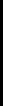 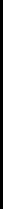 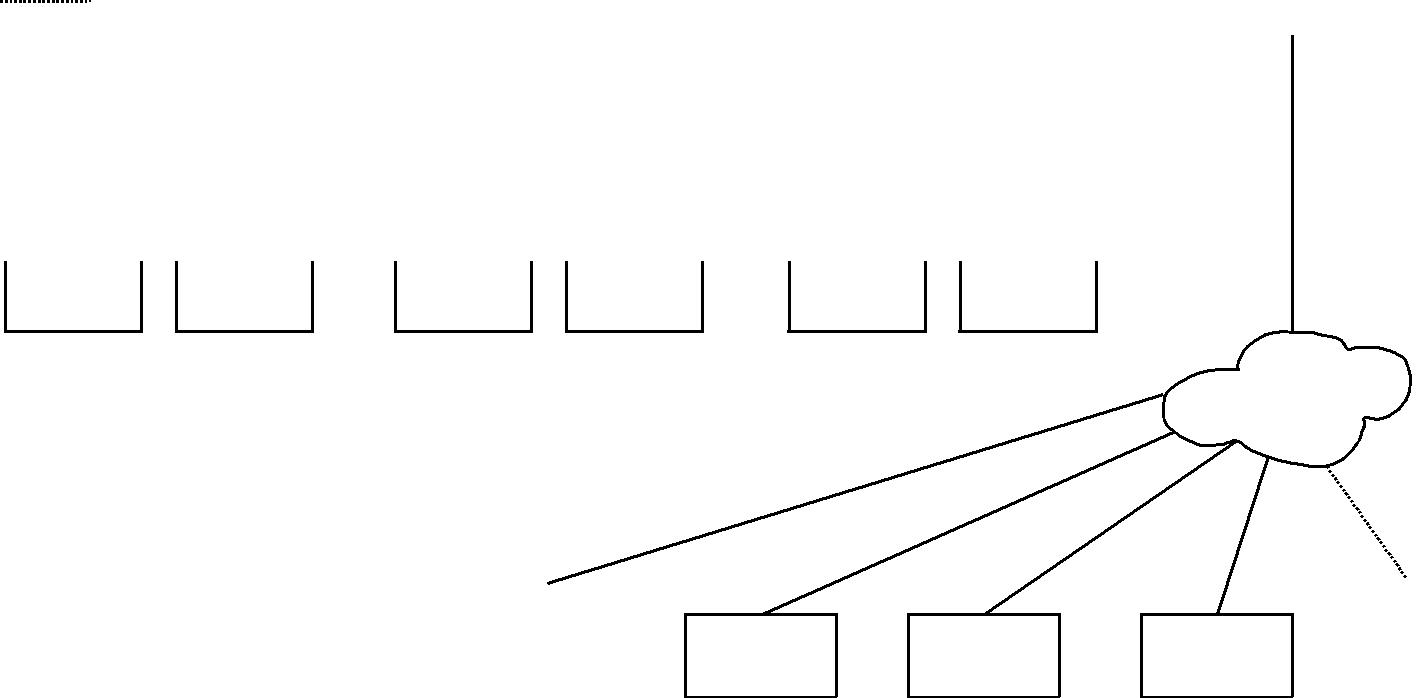 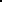 TCP/IP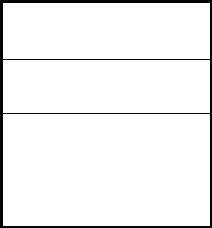 KOMUNIKACEDATABÁZEMgr.Martin ŠlapákBlokové schéma uspořádání prvků systému JIS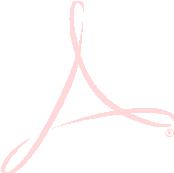 Digitálně podepsal Mgr. Martin ŠlapákDN: c=CZ, o=Západočeská univerzita v Plzni [IČ 49777513], ou=Oddělení veřejných zakázek, ou=93828, cn=Mgr. Martin Šlapák, serialNumber=P455960, title=referent ORA-VZ Datum: 2016.04.04 10:15:21 +02'0Příloha č. 2 – Oprávněné osobyIng. Petr Beneš, kvestor,Dr. Ing. Jan Rychlík, ředitel Centra informatizace a výpočetní techniky (CIV),Ing. Jiří Bořík, vedoucí Laboratoře počítačových systémů CIV,Ing. Šárka Zuzjaková, Ph.D., pracovník Laboratoře počítačových systémů CIV,další pracovníci CIV písemně k tomuto účelu zmocnění některou z výše uvedených oprávněných osob.ObjednatelV Plzni dne 7.6.2016Za ZÁPADOČESKOU UNIVERZITU V PLZNIdoc. Dr. RNDr. Miroslav Holeček. rektor                                                                                   Západočeská univerzita v PlzniZhotovitelV Plzni dne 31.5.2016za ekoTIP ID s.r.o.Bc. Alexandr Vituškojednatel ekoTIP ID s.r.o.12V=12V=12V=PZTSPZTSPZTSPZTSPZTSPZTSPZTSPZTSPZTSEPSEPSEPSEPSEPSEPSEPSEPSPZTSPZTSPZTSPZTSRS-485RS-485mod AXmod AXmod AXmod AXmod AXmod AXmod AXmod AXmod AXRS-485RS-485mod AXmod AXmod AXmod AXmod AXmod AXmod Emod AXmod AXmod AXmod AXmod AXmod AXmod AXmod AXmod AXmod AXmod AXmod AXmod AXmod AXmod AXmod EČTEČKAOTVÍRAČČTEČKAOTVÍRAČČTEČKAOTVÍRAČSERVER JISPOČÍTAČPOČÍTAČPOČÍTAČPOČÍTAČPOČÍTAČPOČÍTAČ